Helping Mothers Survive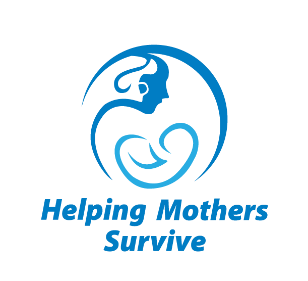 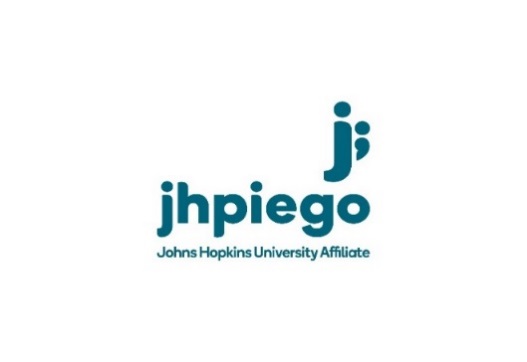 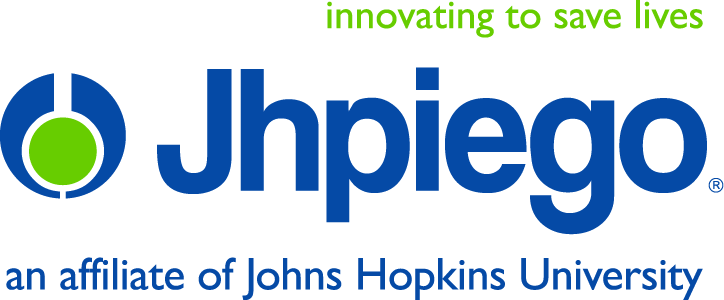 Vacuum-Assisted BirthConfidence AssessmentParticipant ID#  ___________________  Date ___________________Is this a pre-training or post-training assessment? (Circle one.)Pre-training assessmentPost-training assessmentINSTRUCTIONS: For each question, circle 1 best responseHow confident are you in your ability to perform an assessment of a woman with suspected prolonged second stage of labor to identify the cause?Not at all confident Not very confident Somewhat confidentVery confidentExtremely confidentHow confident are you in your ability to perform an assessment of women with indications for a vacuum-assisted birth to ensure that she meets criteria?Not at all confident Not very confident Somewhat confidentVery confidentExtremely confidentHow confident are you in your ability to identify women who are candidates for a VAB?Not at all confident Not very confident Somewhat confidentVery confidentExtremely confidentHow confident are you in your ability to conduct a vacuum-assisted birth?Not at all confident Not very confident Somewhat confidentVery confidentExtremely confidentHow confident are you in your ability to examine a newborn for injuries after the woman has had a vacuum-assisted birth?	1.	Not at all confident  2.	Not very confident 3.	Somewhat confident4.	Very confident5.   	Extremely confident